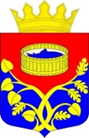 Ленинградская областьЛужский муниципальный районСовет депутатов Лужского муниципального районачетвертого созываРЕШЕНИЕот 26 октября 2021 года   № 121Об утверждении Положения о порядкесписания затрат по объектам незавершенногостроительства муниципальной собственностимуниципального образования Лужский муниципальный район, финансирование которых осуществлялось за счет средств бюджета Лужского муниципального района           Руководствуясь Бюджетным кодексом Российской Федерации, Налоговым кодексом Российской Федерации, Гражданским кодексом Российской Федерации, законодательством в области бухгалтерского учета, Уставом муниципального образования Лужский муниципальный район, в целях упорядочения процедуры проведения и документального оформления списания затрат по объектам незавершенного строительства Лужского муниципального района, разработки мероприятий, направленных на сокращение объема незавершенного строительства в Лужском муниципальном районе Совет депутатов Лужского муниципального района РЕШИЛ:Утвердить Положение о порядке списания затрат по объектам незавершенного строительства муниципальной собственности муниципального образования Лужский муниципальный район, финансирование которых осуществлялось за счет средств бюджета Лужского муниципального района (прилагается).Администрации Лужского муниципального района, руководителям муниципальных унитарных предприятий и муниципальных учреждений Лужского муниципального района, а также хозяйственных обществ, акции (доли) в уставном капитале которых находятся в собственности муниципального образования Лужский муниципальный район, обеспечить проведение ежегодной инвентаризации, обследования, изучения и оценки проектно-сметной документации и объектов незавершенного строительства, находящихся на балансе указанных организаций.Результаты инвентаризации, указанной в п. 2 настоящего решения, ежегодно в срок до 1 марта представлять в межведомственную рабочую группу, созданную, в целях сокращения объемов незавершенного строительства и списания затрат незавершенного строительства на территории Лужского муниципального района.Настоящее решение вступает в силу со дня его принятия.Контроль выполнения настоящего решения возложить на постоянную депутатскую комиссию по комплексному социально-экономическому развитию района, вопросам законности и правопорядка и первого заместителя главы администрации Лужского муниципального района – председателя КУМИ администрации Лужского муниципального района.Глава Лужского муниципальногорайона, исполняющий полномочияпредседателя совета депутатов                                                                           А.В. ИвановУТВЕРЖДЕНО решением Совета депутатов Лужского муниципального районаот 26 октября 2021 года № 121Положениео порядке списания затрат по объектам незавершенногостроительства муниципальной собственности муниципального образования Лужский муниципальный район, финансирование которыхосуществлялось за счет средств бюджетаЛужского муниципального районаРаздел 1. Общие положенияПоложение о порядке списания затрат по объектам незавершенного строительства муниципальной собственности муниципального образования Лужский муниципальный район (далее также – Лужский район), финансирование которых осуществлялось за счет средств бюджета Лужского муниципального района (далее - Положение), разработано в целях упорядочения процедуры проведения и документального оформления списания затрат по объектам незавершенного строительства Лужского муниципального района, разработки мероприятий, направленных на сокращение объема незавершенного строительства в Лужском муниципальном районе.Для целей реализации настоящего Положения объектами незавершенного строительства в соответствии со статьей 1 Градостроительного кодекса Российской Федерации, признаются здания, строения, дорожные и инженерные сооружения, строительство которых не завершено (за исключением временных построек, киосков, навесов и других подобных построек) и при строительстве которых были использованы средства бюджета Лужского района, а также проектно-изыскательские работы (далее - ПИР), проектно-сметная документация (далее - ПСД) на основании данных балансового счета 106 «Вложения в нефинансовые активы» (либо по счету 108 «Нефинансовые активы имущества казны») по объекту незавершенного строительства, сведений о вложениях в объекты недвижимого имущества, объектах незавершенного строительства (форма 0503190), сведений о вложениях в объекты недвижимого имущества, об объектах незавершенного строительства бюджетного (автономного) учреждения (форма 0503790), утвержденных приказами Министерства финансов Российской Федерации от 28.12.2010 г. № 191н «Об утверждении Инструкции о порядке составления и представления годовой, квартальной и месячной отчетности об исполнении бюджетов бюджетной системы Российской Федерации», от 25.03.2011 г. № 33н «Об утверждении Инструкции о порядке составления, представления годовой, квартальной бухгалтерской отчетности государственных (муниципальных) бюджетных и автономных учреждений».Под затратами по объектам незавершенного строительства в настоящем Положении понимаются произведенные ранее затраты в объекты капитального строительства, строительство (реконструкция) которых не завершено (прекращено) либо не начато, в том числе расходы на проектно-изыскательские работы и проектно-сметную документацию.Решение о списании затрат по объектам незавершенного строительства принимается в отношении объектов, не являющихся предметом действующих договоров строительного подряда, и отвечающих одному из следующих требований:а)	строительство объекта прекращено более 5 лет назад;б)	объект не является предметом действующих договоров строительного подряда и отсутствует экономическая целесообразность его дальнейшего использования, что подтверждается заключением независимой экспертизы;в)	возведенные строительные конструкции и элементы конструкций в результате длительного перерыва в строительстве частично или полностью разрушены и непригодны для дальнейшего использования по целевому назначению вследствие полной или существенной утраты потребительских свойств, в том числе физического, морального износа;г)	проектная документация объекта не соответствует установленным требованиям в связи с изменениями нормативно-правовой базы, регулирующей требования к проектной (предпроектной) документации, и (или) истек срок действия документации, и (или) отсутствует целесообразность ее дальнейшего использования.В целях осуществления списания затрат по объектам незавершенного	строительства муниципальные учреждения (органы власти) и унитарные предприятия Лужского муниципального района, хозяйственные общества, акции (доли) в уставном капитале которых находятся в собственности Лужского муниципального района, на балансе которых находятся затраты (далее – балансодержатели) создают инвентаризационные комиссии (далее – инвентаризация), которые наделяются следующими полномочиями:осмотр объекта;установление непригодности элементов, конструкций и оборудования к восстановлению и дальнейшему использованию;установление причин непригодности;проверка имеющейся документации по объекту незавершенного строительства;составление по результатам работы комиссии акта на списание затрат по объекту (объектам) незавершенного строительства (Приложение 4);подготовка ходатайства о списании затрат по объекту (объектам) незавершенного строительства;подготовка всех необходимых документов и материалов для передачи в уполномоченную Межведомственную рабочую группу (раздел 2 настоящего Положения).            Инвентаризация капитальных вложений осуществляется балансодержателем в порядке, установленном им в рамках формирования своей учетной политики с учетом положений приказа Минфина России от 13.06.1995 № 49 "Об утверждении Методических указаний по инвентаризации имущества и финансовых обязательств" (в части норм действующего законодательства), применения первичных учетных документов, утвержденных приказом Минфина России от 30.03.2015 № 52н "Об утверждении форм первичных учетных документов и регистров бухгалтерского учета, применяемых органами государственной власти (государственными органами), органами местного самоуправления, органами управления государственными внебюджетными фондами, государственными (муниципальными) учреждениями, и Методических указаний по их применению" (далее - Приказ № 52н), а также положений настоящих Методических рекомендаций.В случае отсутствия у балансодержателя работников, обладающих специальными знаниями, для участия в работе инвентаризационной комиссии по решению председателя комиссии могут приглашаться эксперты. Эксперты включаются в состав комиссии на добровольной основе.Раздел 2. Порядок рассмотрения документов и материалов по списанию затратБалансодержатели направляют в Межведомственную рабочую группу по рассмотрению вопросов по сокращению объемов незавершенного строительства и о списании затрат по объектам незавершенного строительства Лужского муниципального района (далее - межведомственная рабочая группа) ходатайство с обоснованным предложением о необходимости списания затрат и приложением следующих документов:характеристика затрат по объекту незавершенного строительства, ведение которого осуществляется в порядке, установленном администрацией Лужского муниципального района;карта сведений об объекте незавершенного строительства (приложение 2 к Положению);пояснительная записка (приложение 3 к Положению), к которой должны быть приложены следующие документы:копии документов, являющиеся основанием для финансирования строительства объекта за счет средств бюджета Лужского муниципального района;копии справок о выполненных работах и затратах по объекту незавершенного строительства;копия передаточного акта в случае реорганизации юридического лица лицу, являющемуся его правопреемником, с указанием затрат по соответствующему объекту незавершенного строительства (при наличии);документы, подтверждающие факты стихийных и иных бедствий, опасного природного явления, катастрофы, террористических актов, иных действий, произведенных вне зависимости от воли заказчика-застройщика (балансодержателя объекта незавершенного строительства), являющегося правообладателем объекта, акты о пожарах, авариях, хищениях (при наличии), и иные документы;акт о приостановлении строительства, составленный балансодержателем объекта незавершенного строительства с участием подрядной организации по форме № КС-17 (при наличии);акт о приостановлении проектно-изыскательских работ по неосуществленному строительству, составленный балансодержателем объекта незавершенного строительства с участием проектной организации по форме № КС-18 (при наличии);разрешение на строительство объекта;документы о предоставлении земельного участка для строительства (при наличии);проект рекультивации земли, получивший положительное заключение государственной экологической экспертизы (при наличии); копия акта технического состояния объекта, составленного инвентаризационной комиссией балансодержателя, либо иного документа, свидетельствующего о техническом состоянии объекта, составленного специализированной организацией;копия акта инвентаризационной комиссии балансодержателя о соответствии (несоответствии) проектной документации действующему законодательству, в том числе строительным нормам и правилам; копия акта на списание затрат по объекту незавершенного строительства;фотографии объекта незавершенного строительства;справка о заключенных муниципальных контрактов в отношении объекта;заключение независимой экспертизы о возможности/невозможности дальнейшего использования (строительства) объекта, за исключением случая списания затрат на ПИР, ПСД.В ходатайстве указывается невозможность или описание возможности использования объекта незавершенного строительства с предложениями по дальнейшему использованию объекта незавершенного строительства.Раздел 3. Порядок принятия решения по списанию затратМежведомственная рабочая группа рассматривает представленные в соответствии с частью 2.1 раздела 2 настоящего Положения материалы и документы в срок, не превышающий 14 (четырнадцати) рабочих дней с момента поступления полного пакета документов, указанного в части 2.1 раздела 2 настоящего Положения.Межведомственная рабочая группа Лужского муниципального района имеет право запрашивать дополнительные материалы и документы у балансодержателей, иных организаций и учреждений, органов, для решения вопросов, в пределах полномочий межведомственной рабочей группы.По	результатам	рассмотрения	материалов	и	документов межведомственная рабочая группа принимает одно из следующих решений:решение о согласовании списания затрат (положительное решение);решение об отказе в согласовании списания затрат.Основанием для принятия решения Межведомственной рабочей группой об отказе в согласовании списания затрат являются:а)	возможность восстановления и использования объекта, строительство которого не завершено, использования его элементов, узлов, деталей, конструкций, материалов и оборудования;б)	представление неполного пакета документов, предусмотренного частью 2.1 раздела 2 настоящего Положения.В	случае отказа в согласовании	списания затратмежведомственная рабочая группа в течение 14 (четырнадцати) рабочих дней с момента принятия решения описывает рекомендации балансодержателю по дальнейшему использованию объекта незавершенного строительства:- о	   продолжении     строительства     объекта	незавершенногостроительства;- о    консервации    объекта    незавершенного    строительства;- о	передаче     объекта     незавершенного	строительства      вконцессию;- о    передаче    объекта    незавершенного    строительства	другимсубъектам хозяйственной деятельности или в муниципальную собственность;- о	продаже    (приватизации)     объекта	незавершенногостроительства;- о 	демонтаже (утилизации) объекта незавершенного строительства;- иные рекомендации.Состав межведомственной рабочей группы определяется постановлением администрации Лужского муниципального района, численное количество которого не может превышать 10 человек. В Межведомственную рабочую группу входят председатель, заместитель председателя и члены группы. Решение межведомственной рабочей группы принимается посредством голосования большинством голосов присутствующих членов рабочей группы и в течение 5 (пяти) рабочих дней с момента проведения заседания и оформляется в виде решения, которое подписывается председателем группы. В случае равенства голосов председатель межведомственной рабочей группы имеет право решающего голоса.  Межведомственной рабочей группой ведется протокол заседания, который подписывается председателем и членами межведомственной рабочей группы.Заседание межведомственной рабочей группы считается правомочным, если на нем присутствует не менее 2/3 от общего числа членов.Решение и протокол межведомственной рабочей группы является основанием для подготовки балансодержателем своего соответствующего локального акта (приказ, распоряжение или иной документ) о списании затрат по объекту (объектам) незавершенного строительства муниципальной собственности, в отношении которых осуществлено расходование бюджетных средств Лужского муниципального района, и, соответственно, непосредственного списания затрат.Списание выполненных работ и затрат по объекту (объектам) незавершенного строительства балансодержателем осуществляется в течение 14 (четырнадцати) рабочих дней с момента подписания соответствующего локального акта балансодержателя.До принятия решения о списании выполненных работ и затрат по объектам незавершенного строительства работы и затраты учитываются балансодержателем в порядке, определенном нормативными документами по организации строительных работ. 3.10.    Отражение в балансе балансодержателя и на счетах бухгалтерского учета операций по списанию выполненных работ и затрат по объектам незавершенного строительства производится в порядке, установленном Федеральным законом от 06.12.2011 г. № 402-ФЗ «О бухгалтерском учете», Приказами Министерства финансов Российской Федерации, регламентирующими порядок ведения бухгалтерского учета, согласно действующего законодательства.3.11. Копия акта о списании, заверенная печатью и подписью руководителя балансодержателя, направляется в Межведомственную рабочую группу в течение 5 (пяти) календарных дней с даты его утверждения.3.12. Балансодержатели несут ответственность в соответствии с законодательством Российской Федерации за непредставление или ненадлежащее представление сведений об объектах незавершенного строительства либо представление недостоверных и (или) неполных сведений об указанных объектах.Приложение 1 к Положению Характеристика затрат по объекту незавершенного строительства, числящихся на балансе балансодержателя   Наименование балансодержателя:    Руководитель:	                                                                (Ф.И.О.)                              (дата)                               (подпись)                                              Приложение 2 к Положению 
Картасведений об объекте незавершенного строительства                                                                     (наименование объекта)	Наименование балансодержателя: Руководитель	                                            (Ф.И.О.)                               (подпись)                               (дата)
Приложение № 3 к Положению

                                   Утверждаю:                                                                      Руководитель Балансодержателя                                 
                                         _____________/___________________/                                             (подпись, расшифровка)                                              "____" ______________ 20__ г.                                                          м.п.Актсписания затрат по объектунезавершенного строительства
    N _____________                           "____" ______________ 20__ г.
 Полное наименование Балансодержателя _________________________________________________________________ Наименование объекта незавершенного строительства _________________________________________________________________ Причина списания _________________________________________________________________Сведения об объекте незавершенного строительства:
    --------------------------------    <*>   Заполняется   только   для   комплексного   (составного)  объектанезавершенного строительства
    Заключение Инвентаризационной комиссии Балансодержателя:    В результате осмотра указанного в настоящем акте объекта незавершенногостроительства установлено: ___________________________________________________________________________________________________________________________________________________________________________________________________
    Подлежит списанию: ____________________________________ руб.                                цифрами и прописью
    Перечень прилагаемых документов: ______________________________________
    Председатель Инвентаризационной комиссии:
    Руководитель Балансодержателя ______________ __________________________                                    (подпись)      (расшифровка подписи)
    Члены Инвентаризационной комиссии:
    Ф.И.О., должность _____________  ______________________________________                        (подпись)             (расшифровка подписи)    Ф.И.О., должность _____________  ______________________________________                        (подпись)             (расшифровка подписи)    Ф.И.О., должность _____________  ______________________________________                        (подпись)             (расшифровка подписи)  Приложение 4 к Положению ПОЯСНИТЕЛЬНАЯ ЗАПИСКА
к ходатайству о списании затрат по объектам незавершенногостроительстваБалансодержатель:	(наименование балансодержателя, представляющего
материалы на списание соответствующих затрат)Объект:	Тип объекта:	(ПИР/ПСД; дорожное строительство и благоустройство; социальные объекты; инженерные сети)Сумма затрат на балансе:	Краткая технико-экономическая характеристика объекта незавершенного строительства:	(площадь, мощность и т.д.), в том числе в рамках разработанной ПСД)Хронология событийПредложенияКраткое изложение предложения о списании затрат по объекту незавершенного строительства с освещением следующих вопросов:причины списания, в том числе с учетом экономических, социальных, демографических изменений;заключения комиссии по списанию затрат по объекту незавершенного строительства о возможности (невозможности) продолжения строительства (при наличии);прочие пояснения (предложения по ответственным лицам). Наименование балансодержателя:Руководитель                           (Ф.И.О.)                   (подпись)                                                    (дата)№п/пНаимено-ваниеобъектанезавершенногострои-тельстваНазначение объекта (указать одни из следующих вариантов: 1. ПИР/ПСД. 2.Дорожное строительство и благоустройство.3. Социальные объекты.4. Инженерные сети)Мощность объекта незавершенного строительства(кроме ПИР/ПСД)Мощность объекта незавершенного строительства(кроме ПИР/ПСД)Номер н дата нормативно-правового акта, подтверждающего основание выделения денежных средств(муниципальная программа, иное)Размер освоенных бюджетных средствРазмер освоенных бюджетных средствРазмер освоенных бюджетных средствРазмер освоенных бюджетных средствХарактеристика объекта (строительство не завершено (год завершения), приостановлено (причины), строительство не начато (причины), передается в муниципальную собственность (указать распоряжение), проблемы по объекту, нет всех необходимых формПредложения о дальнейшем использовании объекта незавершенного строительства№п/пНаимено-ваниеобъектанезавершенногострои-тельстваНазначение объекта (указать одни из следующих вариантов: 1. ПИР/ПСД. 2.Дорожное строительство и благоустройство.3. Социальные объекты.4. Инженерные сети)Мощность объекта незавершенного строительства(кроме ПИР/ПСД)Мощность объекта незавершенного строительства(кроме ПИР/ПСД)Номер н дата нормативно-правового акта, подтверждающего основание выделения денежных средств(муниципальная программа, иное)ФедеральныйбюджетОбластной бюджетМестный бюджетИТОГОХарактеристика объекта (строительство не завершено (год завершения), приостановлено (причины), строительство не начато (причины), передается в муниципальную собственность (указать распоряжение), проблемы по объекту, нет всех необходимых формПредложения о дальнейшем использовании объекта незавершенного строительства№п/пНаимено-ваниеобъектанезавершенногострои-тельстваНазначение объекта (указать одни из следующих вариантов: 1. ПИР/ПСД. 2.Дорожное строительство и благоустройство.3. Социальные объекты.4. Инженерные сети)Здания сооружения, кв. мЛинейныеобъекты,протяженность,Номер н дата нормативно-правового акта, подтверждающего основание выделения денежных средств(муниципальная программа, иное)тыс. руб.тыс. руб.тыс. руб.тыс. руб.Характеристика объекта (строительство не завершено (год завершения), приостановлено (причины), строительство не начато (причины), передается в муниципальную собственность (указать распоряжение), проблемы по объекту, нет всех необходимых формПредложения о дальнейшем использовании объекта незавершенного строительства1234567891011121Местонахождение объекта2Сведения о балансодержателе:2.1Свидетельство о внесении учреждения в ЕГРЮЛ№ от « » 20__г.2.2Организационно-правовая форма (КОПФ)2.3Форма собственности (КФС)2.4Должность, Ф.И.О. руководителя организации (телефон/факс)2.5ИНН2.6Код ОКВЭД (вид деятельности)3Назначение объекта (указать один из следующих вариантов: ПИР/ПСД; дорожное строительство и благоустройство; социальные объекты; инженерные сети)4Наличие земельно-правовой документации (имеется/ не имеется)5Форма выделения земельного участка под строительство объекта незавершенного строительства:5.1Аренда5.2Бессрочное пользование5.3Право собственности5.4Иная6Наличие проектно-сметной документации:6.1Полная комплектность - 1; частичная - 0,5; отсутствует - 06.2Дата подготовки проектной документации7Сроки строительства:7.1Дата выдачи разрешения на строительство7.2Номер разрешения на строительство и кем выдан7.3Срок действия разрешения на строительство7.4Дата фактического прекращения строительства8Перечень наименований объектов незавершенного строительства, входящих в состав комплексного (составного) объекта9Стоимостные характеристики объекта:9.1Общая балансовая стоимость объекта незавершенного строительства в текущих ценах на момент составления акта (тыс. руб.), в том числе9.1.1Стоимость проектно-изыскательских работ в текущих ценах (тыс. руб.)9.1.2Право пользования земельным участком (тыс. руб.)9.1.3Право пользования технологической инфраструктурой (тыс. руб.)9.1.4Общая стоимость смонтированного оборудования в текущих ценах (тыс. руб.)9.1.5Общая стоимость оборудования на складах хранения по балансовой стоимости (тыс. руб.)9.1.6Общая сумма задолженности по выполненным, но не оплаченным строительно-монтажным работам в текущих ценах (тыс. руб.)9.1.7Общая стоимость приобретенных и неоплаченных материалов и оборудования на складе по их балансовой стоимости с учетом НДС (тыс. руб.)9.1.8.Общая сумма выплаченных авансов под поставку оборудования, материалов и выполнение работ, услуг (тыс. руб.)9.1.9.Прочие затраты (тыс. руб.)9.1.10Стоимость общестроительных работ (тыс. руб.), (в текущих ценах)10.Степень завершенности строительства:10.1Начальная стадия строительства (от 0% до 15%)10.2Средняя стадия строительства (свыше 15% до 50%)10.3Высокая стадия строительства (свыше 50% до 75%)10.4Завершающая стадия строительства (свыше 75% до 99%)10.5Техническое состояние объекта: (строительство подлежит завершению, подлежит сносу, реконструкции)10.5.1Процент износа1.Адрес (местонахождение) объекта незавершенного строительства:2.Сведения о Балансодержателе:2.1.Полное наименование2.2Должность, Ф.И.О. руководителя (телефон/факс)2.3.ИНН3.Назначение объекта незавершенного строительства4.Наличие документа о предоставлении земельного участка для строительства (при наличии)5.Вид права предоставления земельного участка для строительства объекта незавершенного строительства:5.1.Аренда5.2.Бессрочное пользование5.3.Право собственности5.4.Иной6.Наличие проектной (проектно-сметной, предпроектной) документации:10506.1.Полная комплектность - 1, частичная - 05, отсутствует - 06.2.Дата утверждения проектной документации/номер проекта (при наличии)xx.xxxx.xxxx/xxxxxxxxxx.xxxx.xxxx/xxxxxxxxxx.xxxx.xxxx/xxxxxxxx7.Сроки строительства объекта незавершенного строительства:7.1.Дата начала строительстваxx.xx.xxxxxx.xx.xxxxxx.xx.xxxx7.2.Дата фактического прекращения строительстваxx.xxxxxx.xxxxxx.xxxx8.Перечень наименований объектов незавершенного строительства, входящих в состав комплексного (составного) объекта <*>9.Стоимостные характеристики объекта незавершенного строительства:9.1.Сметная стоимость строительстваруб.руб.руб.9.2.Стоимость объекта незавершенного строительства, числящаяся на балансе Балансодержателя (с расшифровкой по видам работ)руб.руб.руб.10.Степень завершенности строительства:10.1.Начальная стадия строительства (от 0% до 15%)10.2.Средняя стадия строительства (свыше 15% до 50%)10.3.Высокая стадия строительства (свыше 50% до 75%)10.4.Завершающая стадия строительства (свыше 75% до 99%)Дата (месяц, год)Событие